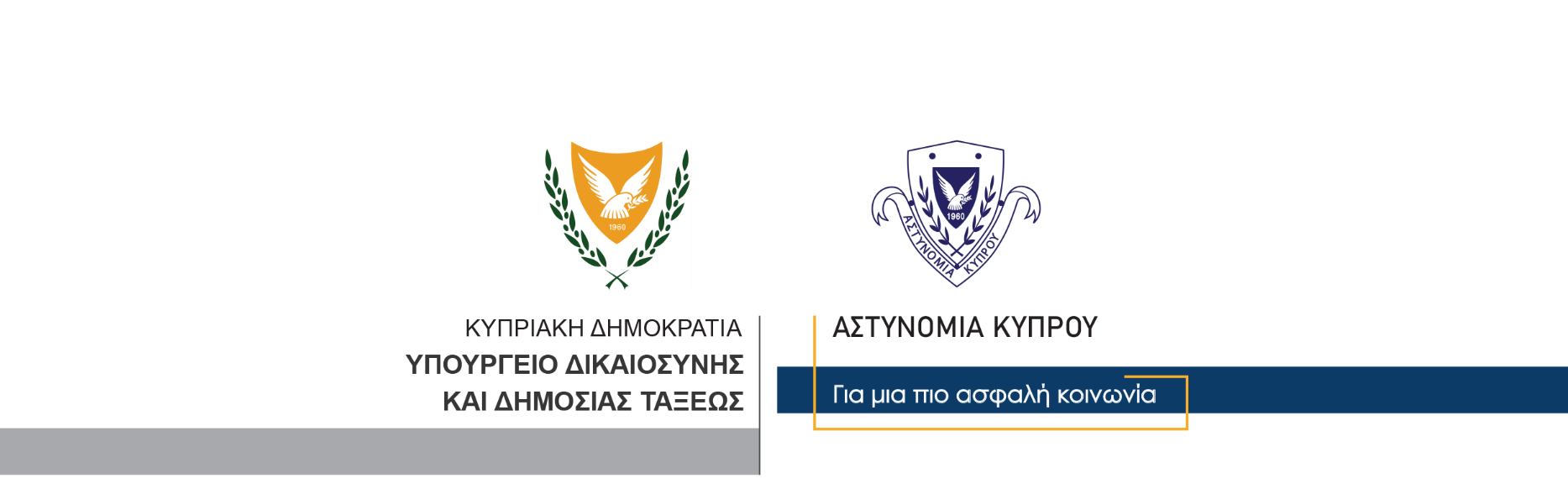 30 Αυγούστου, 2023  Δελτίο Τύπου 1Δύο νέες συλλήψεις σχετικά με τα επεισόδια στη ΧλώρακαΕντατικοί έλεγχοι της Αστυνομίας – Προέκυψαν πέντε συλλήψεις Σε δύο νέες συλλήψεις προχώρησε χθες η Αστυνομία, για διευκόλυνση των ανακρίσεων σχετικά με τα επεισόδια που σημειώθηκαν τις τελευταίες μέρες στην περιοχή Χλώρακας. Πρώτος χρονικά συνελήφθη, δυνάμει δικαστικού εντάλματος 34χρονος κάτοικος της επαρχίας Πάφου. Εναντίον του διερευνώνται μεταξύ άλλων αδικήματα όπως πρόκληση και διέγερση βιαιοπραγίας, διέγερση για διάπραξη ποινικού αδικήματος, δημοσίευση ψευδών ειδήσεων και αδικήματα κατά παράβαση του Νόμου περί καταπολέμησης ορισμένων μορφών και εκδηλώσεων ρατσισμού.  Λίγο αργότερα συνελήφθη 29χρονος, εναντίον του οποίου εκκρεμούσε δικαστικό ένταλμα σύλληψης, που εκδόθηκε μετά από μαρτυρία που εξασφαλίστηκε εναντίον του σχετικά με τα πιο πάνω επεισόδια.Το ΤΑΕ Πάφου συνεχίζει τις εξετάσεις.Εντατικοί έλεγχοι της Αστυνομίας – Προέκυψαν πέντε συλλήψεις Στο μεταξύ, στο πλαίσιο των μέτρων που λαμβάνει η Αστυνομία, για αποτροπή νέων επεισοδίων, διενήργησαν κατά τη διάρκεια και της χθεσινής νύχτας περιπολίες και ελέγχους, στην περιοχή. Συνολικά ανακόπηκαν για έλεγχο 150 οχήματα. Από τους ελέγχους συνελήφθησαν πέντε πρόσωπα, για κατοχή ναρκωτικών ή επιθετικών οργάνων, ενώ καταγγέλθηκαν άλλοι τρεις οδηγοί, που εντοπίστηκαν θετικοί σε έλεγχο νάρκοτεστ. Συγκεκριμένα συνελήφθησαν:20χρονη για κατοχή μικρής ποσότητας ναρκωτικών, 23χρονη για κατοχή επιθετικών οργάνων (μαχαίρι και σιδερογροθιά),21χρονος για κατοχή επιθετικού οργάνου (μαχαίρι), 23χρονος για κατοχή επιθετικών οργάνων (μαχαίρια και μεταλλική σωλήνα) και 25χρονος για παράνομη κατοχή εκρηκτικών υλών (εκτοξευόμενο πυροτέχνημα)Όλοι οι συλληφθέντες, πλην του 23χρονου, κατηγορήθηκαν γραπτώς και αφέθηκαν ελεύθεροι για να κλητευθούν ενώπιον Δικαστηρίου. Ο 23χρονος συνεχίζει να τελεί υπό κράτηση, για διευκόλυνση των ανακρίσεων.  Οι έλεγχοι και οι περιπολίες στην ευρύτερη περιοχή θα συνεχιστούν.    Κλάδος ΕπικοινωνίαςΥποδιεύθυνση Επικοινωνίας Δημοσίων Σχέσεων & Κοινωνικής Ευθύνης